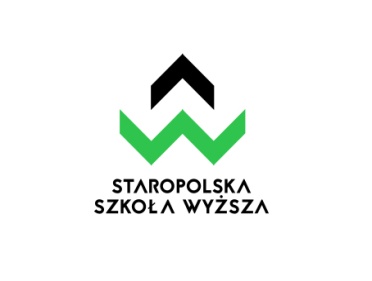 POROZUMIENIEdotyczące praktyk studenckich w Staropolskiej Szkoły Wyższej w KielcachInstytut Psychologiizawarte w dniu ……………….   pomiędzy:Staropolską Szkołą Wyższą w Kielcach, wpisaną do rejestru niepublicznych uczelni zawodowych pod numerem „199”, zwaną dalej „Uczelnia”, reprezentowaną przez Rektora, dr hab. Jolantę Góral-Półrolę, prof. StSW,a ……………………………………………………………………………………………………………………………………………………………………………………………………zwanym/ą dalej „Placówką”, reprezentowaną przez:……………………………………………………………………………………………………………………………………………………………………………………………………Zgodnie z Ustawą z dnia 20 lipca 2018 r. Prawo o Szkolnictwie Wyższym i Nauce
i Regulaminem Studiów Staropolskiej Szkoły Wyższej w Kielcach zostało zawarte porozumienie następującej treści:§1Uczelnia skieruje ………………..  studentów kierunku: Psychologia –
                                                   (liczba studentów)                                                                                                                                                                                                                                 profil praktyczny, jednolite studia magisterskie, z Filii w Myślenicach do Placówki w celu odbycia praktyki studenckiej:  Praktyka zawodowa w wymiarze sześciu miesięcy.                                                                      
§2Placówka umożliwi realizację przewidzianej planem studiów praktyki zawodowej                                 ………………………..  studentom.  Placówka zobowiązuje się do:     (liczba studentów)wyznaczenia opiekuna praktyk,zapewnienia odpowiednich stanowisk pracy – zgodnie z programem praktyk,monitoringu jakości wykonania zadań wynikających z programu praktyk, umożliwienia opiekunom dydaktycznym sprawowania kierownictwa dydaktycznego nad praktykami studenckimi oraz ich kontroli.§3Uczelnia zobowiązuje się do:opracowania programu praktyk,sprawowania kierownictwa dydaktycznego nad praktykami studenckimi oraz kontroli i oceny praktyk (w tym efektów uczenia się),ubezpieczenia studentów od następstw nieszczęśliwych wypadków.§4Porozumienie zawarte jest na czas nieokreślony. Każda ze stron może rozwiązać porozumienie z zachowaniem 6-miesięcznego okresu wypowiedzenia.§5Porozumienie sporządzono w dwóch jednobrzmiących egzemplarzach, po jednym dla każdej ze stron.………………………….	..					……………………………